1.	NAPIŠI BROJ.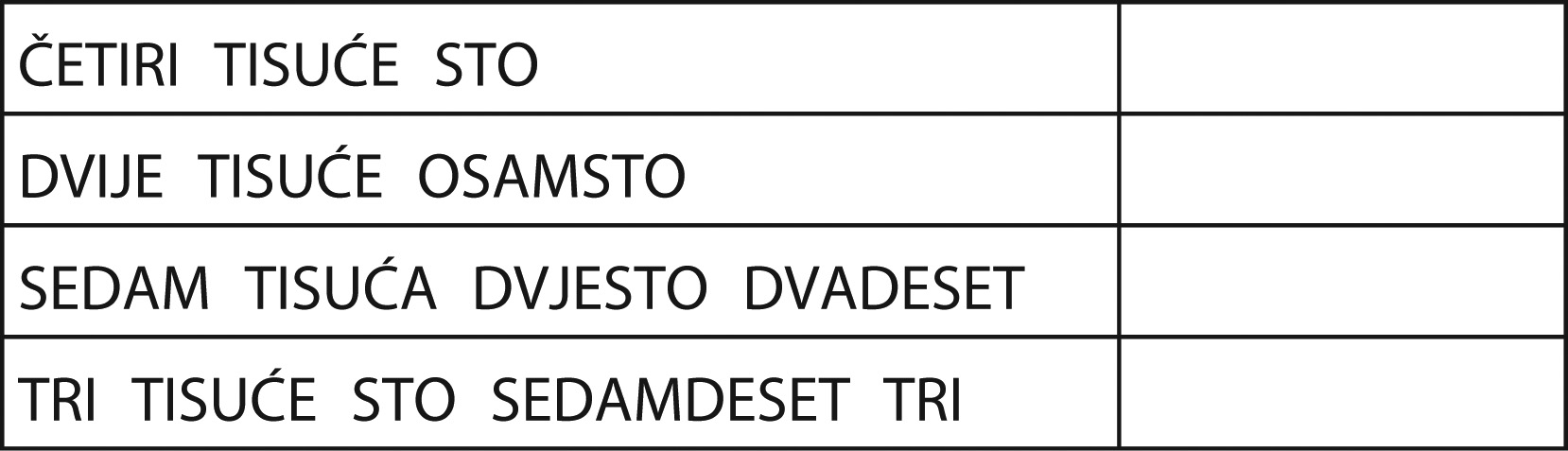 2.	NAPIŠI BROJ.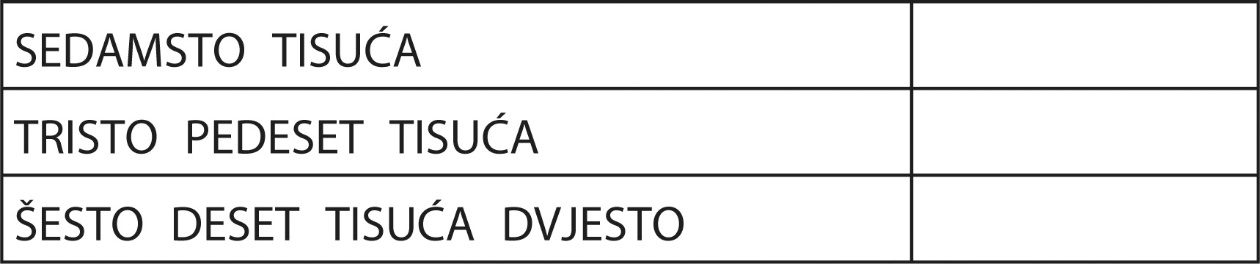 3.	SPOJI BROJ I BROJEVNU RIJEČ.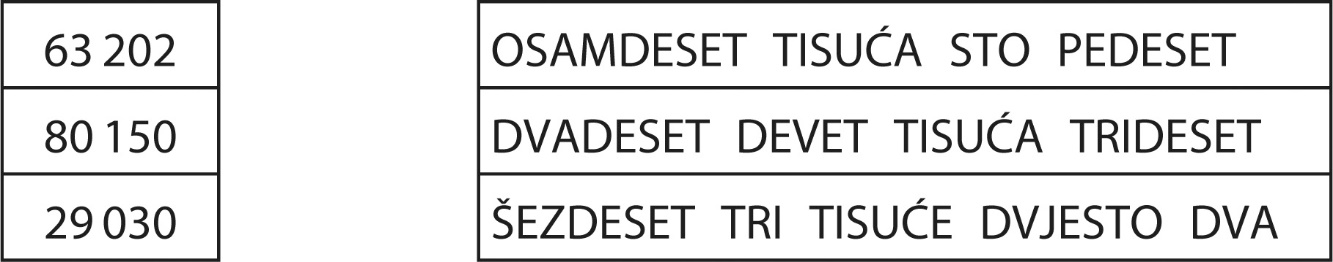 4.	NAPIŠI BROJEVE KOJI NEDOSTAJU.6 182, 6 183, 6 184, _________, _________, 6 187, _________8 226, 8 227, 8 228, _________, _________, 8 231, _________5.	NAPIŠI RIJEČIMA.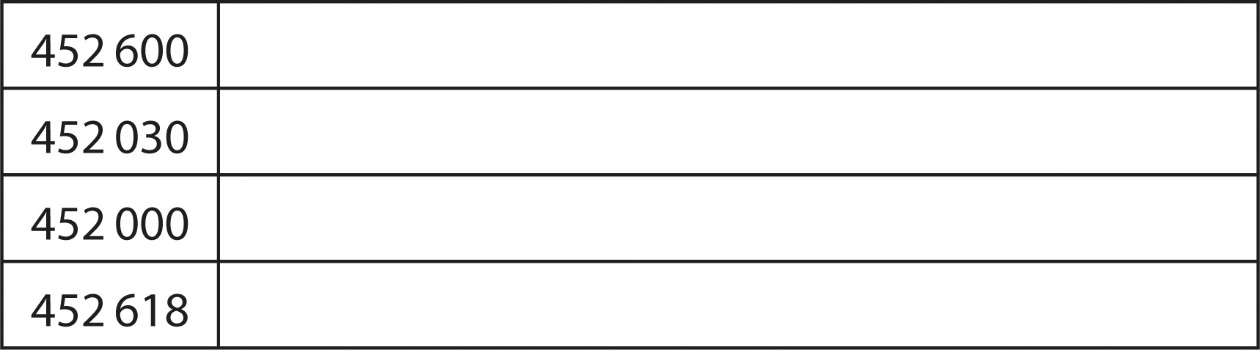 6.	SPOJI BROJ I BROJEVNU RIJEČ.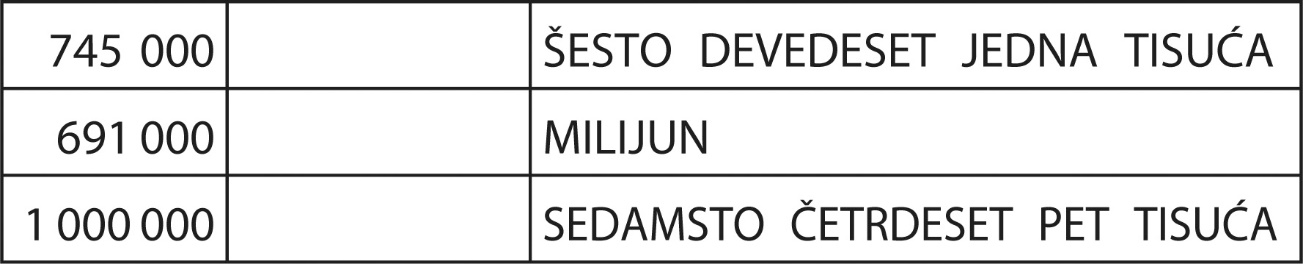 7. PROMOTRI I NAPIŠI BROJ.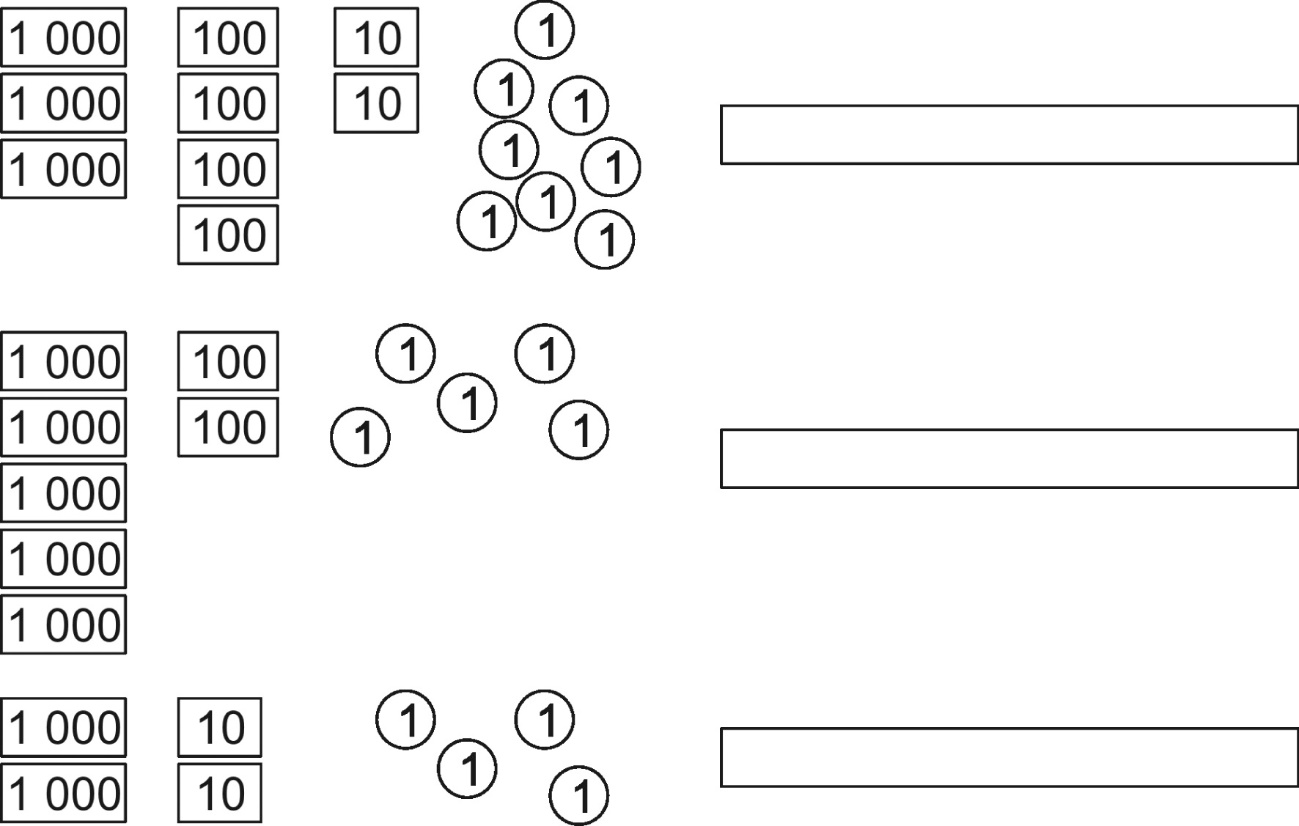 8. NAPIŠI U TABLICU MJESNIH VRIJEDNOSTI BROJEVE:1 043, 8 562, 7 004, 5 201.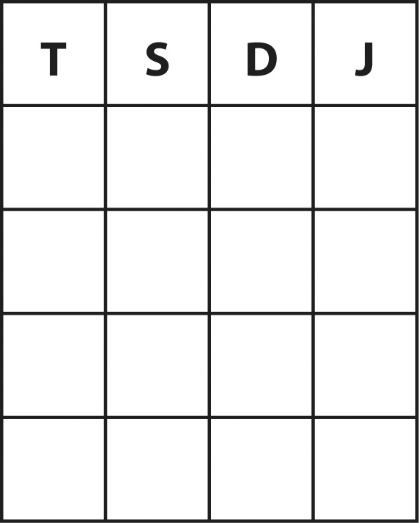 9.	OD DVA ISTOVRSNA PROIZVODA ZAOKRUŽI SKUPLJI.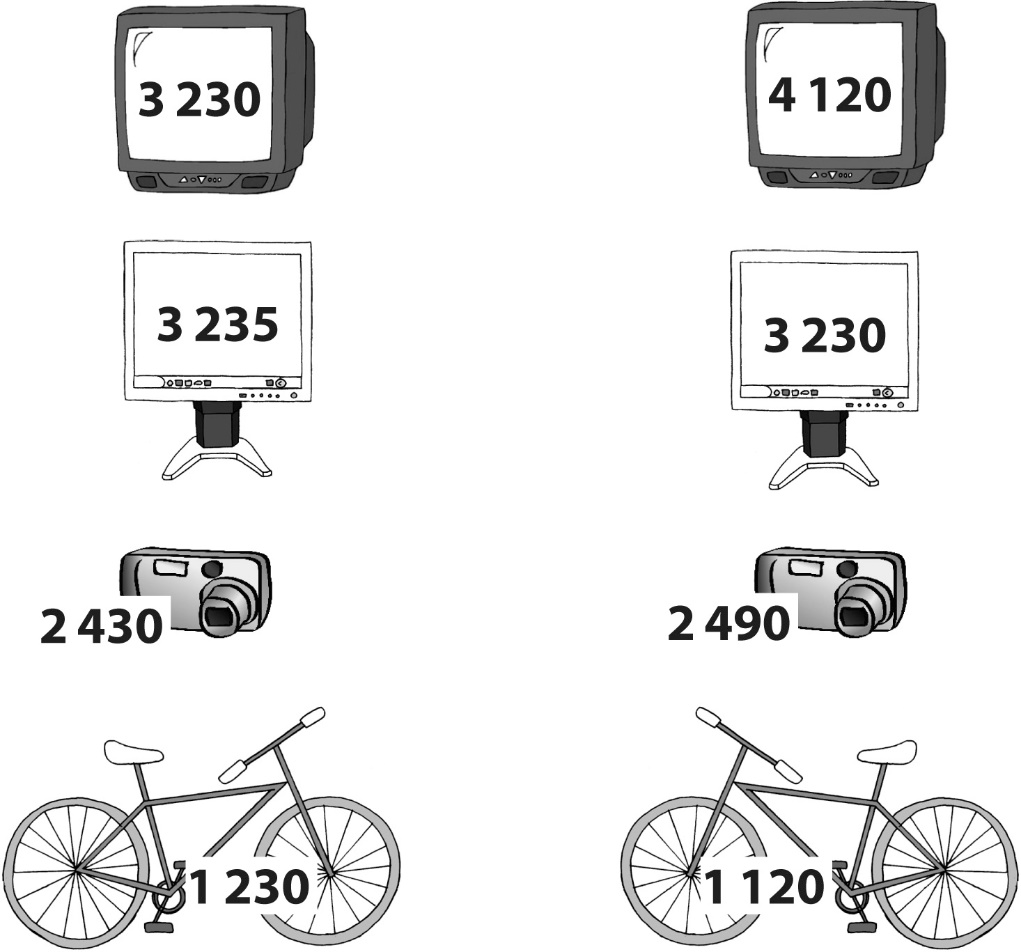 10.	POREDAJ PO VELIČINI POČEVŠI S NAJMANJIM BROJEM.a) 3 000, 8 000, 7 000, 9 000, 4 000_________, _________, _________, _________, _________b) 4 800, 5 150, 2 365, 5 020, 6 542._________, _________, _________, _________, _________11.	POPUNI TABLICU.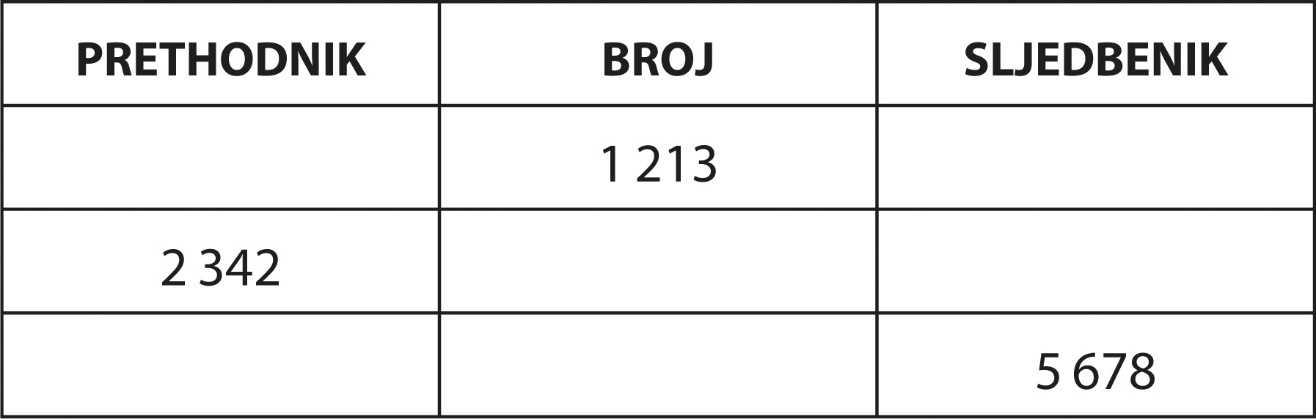 12.	NAPIŠI ZNAK <, = ILI > TAKO DA TVRDNJA BUDE ISTINITA.5 368  1 430				9 368  9 430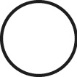 17 468  18 430				44 338  45 330